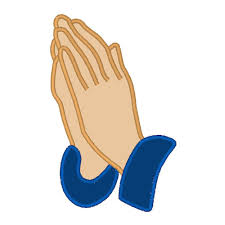 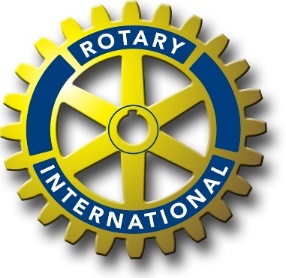 ROTARY PRAYERS:~ 9 scripted poetic & thoughtful Prayersto open Rotary Meetings ~by Paul S. Knickerbocker, RotarianROTARY PRAYERS:by Paul S. Knickerbocker, Rotarian(1)Lord, this is a day You have made and we are joyful in it.And pray You bless our meeting, Lord, just now as we begin it.We gather here for Rotary, with Freedom’s Flag unfurled; And ask You place Your hand on Rotary’s efforts ‘round the world.Lord, Bless as we join hand-in-hand with other Clubs across the landTogether we’ll do all we can to benefit our “fellow man.” Grant Grace and may our work succeed, to better our communityAnd may our hearts and hands be freed, to “See the Need and Do the Deed!”Amen(2)O God, As we gather in the fellowship of Rotary, we are thankful for Your blessings and for the guiding principals that bring us together today. In days of uncertainty and strife, we think of Rotary’s 4-Way Test.  We cannot help but think of how different things might be if the goals of Truth, Fairness, Goodwill, Friendship and Benefit for All were adopted by our city, our nation and indeed our world!As we strive to live out these ideals in our businesses and in our daily living, may we each do our part to bring life, liberty, happiness and peace to our small corner, even as we join our efforts with fellow Rotarians around the world!  Bless our meeting, and our service, we pray,Amen(3)O, God, we pause this busy dayAnd take the time to come awayWe join with comrades and dear friends To meet for Rotary once again.We’re thankful, in a Land that’s FreeTo gather here in unityWe strive to better all mankindAnd serve the best ways we can find.We don’t seek honor, fame or wealthBut work for “Service Above Self.”Now, Bless this time and may it leadTo good for our community.Amen(4)O God,As we begin our Rotary meeting, we pause to give You thanks for the blessings of this day.We are thankful that we can share in the food that has been provided, and we remember those who struggle with hunger.We thank You for this time of fellowship with friends and fellow Rotarians, and we are mindful of those who suffer loneliness and feel that they face life’s burdens alone.We give thanks for our health and wellbeing, and we ask Your blessings upon those who are challenged by poor health and are dealing with illness.We are grateful for the opportunities for service to our community and pray that you will bless those in need who may benefit from our service as well as the efforts of others.Grant Your blessing in all these things, and for this time we share, we pray,Amen(5)God, in these moments we request that You bless the efforts we invest.With high standard and purpose, we, support and build our community.From the goals of Rotary’s 4-Way Test to “He Profits Most Who Serves The Best!”We’re thankful, God, that we are free to gather here in unity.Help us meet needs the whole world ‘round, wherever Rotary’s Wheel is found.         And Bless us in this hour, we pray, and the plans for service we make this day.Amen(6)O God,In the bonds of community and friendship, we gather today as members of ROTARY.We give Thanks for the blessings and freedoms we enjoy, and pray for our fellow Rotarians who may serve in nations where such freedom is not so easily found.In these moments of fellowship and purpose, we pray your hand of blessing would continue to be upon our efforts and upon the community and people for which we serve!Amen(7)How Blessed we are today, O God:To Meet in fellowship around these tables,To Join in partnership with others around the globe,To Share in meeting the needs of our community,To Work on projects that benefit Others,And to Seek new avenues of Service.     For all of these, and your many other blessings, we offer our Thanks!Amen(8)O God, there is little we can offer you . . .For the anticipation found in another day,   For the satisfaction of serving those in need,      For the warmth of joining together in fellowship,         For the hope of international cooperation and brotherhood            For the common ideals that bring us all together;There is little we can offer in exchange for all of these blessings,Except our commitment to do our part with all you have provided.“As we perceive Your Faithfulness, we express our Thankfulness!”Amen(9)O God, We pause just now to acknowledge all the Blessings of this Dayand the Freedoms we enjoy, that are so easily taken for granted:The Privilege to meet together openly,The Opportunity to share ideas freely,The Prerogative to voice and accept differing opinions,The Capacity to learn from others and to share our knowledge in return,         The Ability to plan and carry out efforts of service to our Community and the World.    	For all of these Blessings and Freedoms may we be truly Thankful.Amen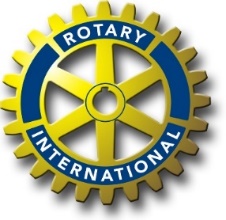 